BENEMÉRITA UNIVERSIDAD AUTÓNOMA DE PUEBLA.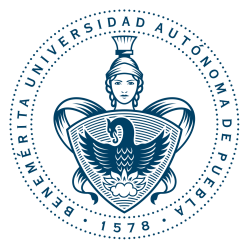 FACULTAD DE MEDICINA.COORDINACIÓN DE EFICIENCIA TERMINALLICENCIATURA EN NUTRICIÓN CLINICAFORMATO “A” REGISTRO DE TEMA DE INVESTIGACIONDATOS DEL SOLICITANTE.Utilizar los renglones para señalar los datos que se indican en relación con el solicitante: Nombre Completo: ________________________________________________________ Matricula: ______________Correo Electrónico: _______________________________________ Teléfono móvil: __________________________Firma: _____________________________NOMBRE DEL TEMA: ________________________________________________________________________________________________________________________________________________________________________________________________________________________ OBJETIVO GENERAL:________________________________________________________________________________________________________________________________________________________________________________________________________________________JUSTIFICACIÓN: _______________________________________________________________________________________________________________________________________________________________________________________________________________________________________________________________________________________TIPO DE ESTUDIO: ________________________________________________________________________________________________INSTITUCIÓN EN LA QUE SE REALIZARÁ EL ESTUDIO: ________________________________________________________________________________________________________________________________________________________________________________________________DIRECTOR EXPERTO:Nombre________________________________________________________ ID.BUAP: _____________________Especialidad: ___________________________________ Correo Electrónico: _________________________________Firma de aceptación: __________________________________________CO-DIRECTOR:Nombre________________________________________________________ ID.BUAP: ______________________Especialidad: ___________________________________ Correo Electrónico: _________________________________Firma de aceptación: __________________________________________	No. de Folio de Registro: __________________ Fecha y firma de Autorización: __________________________________________COORDINADORA DE EFICIENCIA TERMINALMEC. MARISOL VELASCO VILLA